Recall Cases Summary – Europe (Last Update Date: 31 August 2021)DateNotifying CountryProductCategoriesHazardImage3-Aug-2021HungaryEyelash SerumBodycare / CosmeticsChemical Hazard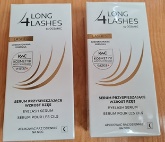 3-Aug-2021GermanyDog LeadPet ItemsChemical Hazard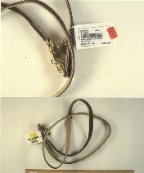 4-Aug-2021FranceRingJewelryChemical Hazard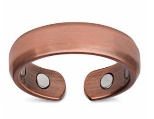 4-Aug-2021FranceBraceletJewelryChemical Hazard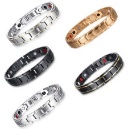 4-Aug-2021GermanyLaser Engraving MachineMachineryDamage to Sight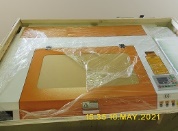 4-Aug-2021GermanyLaser Engraving MachineMachineryDamage to Sight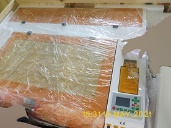 4-Aug-2021GermanyLaser Engraving MachineMachineryDamage to Sight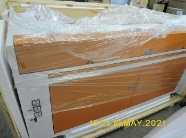 4-Aug-2021GermanyLaser Engraving MachineMachineryDamage to Sight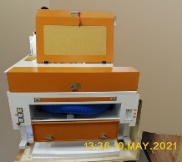 4-Aug-2021GermanyLaser Engraving MachineMachineryDamage to Sight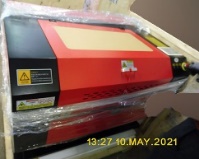 4-Aug-2021GermanyLaser Engraving MachineMachineryDamage to Sight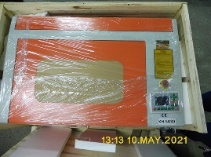 4-Aug-2021GermanyLaser Engraving MachineMachineryDamage to Sight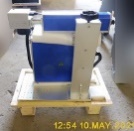 4-Aug-2021SlovakiaParticle Filter MaskProtective EquipmentHealth Risk / Other Hazard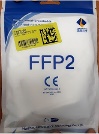 4-Aug-2021PortugalDisposable Nitrile GlovesProtective EquipmentHealth Risk / Other Hazard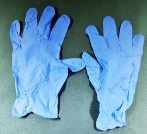 4-Aug-2021PortugalHand DisinfectantChemicalsHealth Risk / Other Hazard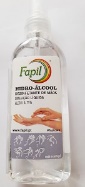 4-Aug-2021PortugalHand DisinfectantChemicalsHealth Risk / Other Hazard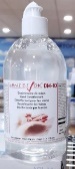 4-Aug-2021PortugalHand DisinfectantChemicalsHealth Risk / Other Hazard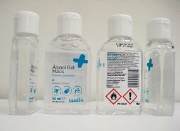 4-Aug-2021GermanyParticle Filter MaskProtective EquipmentHealth Risk / Other Hazard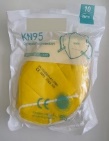 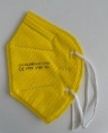 4-Aug-2021PolandPlastic ToyToys and Childcare Products Strangulation Hazard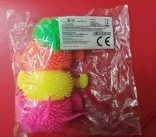 5-Aug-2021GermanyLaser Engraving MachineMachineryDamage to Sight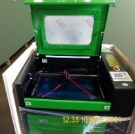 5-Aug-2021PolandToy TentToys and Childcare Products Injury Hazard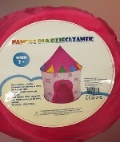 6-Aug-2021PolandToy ScooterToys and Childcare ProductsEntrapment Hazard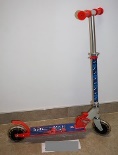 6-Aug-2021SlovakiaChildren's BicycleSporting Goods / EquipmentInjury Hazard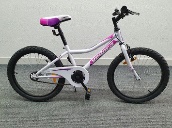 9-Aug-2021DenmarkWooden SwingToys and Childcare Products Entrapment Hazard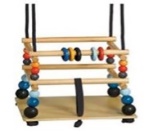 10-Aug-2021GermanyParticle Filter MaskProtective EquipmentHealth Risk / Other Hazard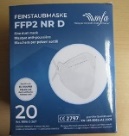 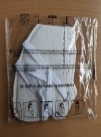 10-Aug-2021FranceJewelry SetJewelryChemical Hazard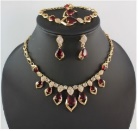 10-Aug-2021CroatiaSoft ToyToys and Childcare Products Choking Hazard 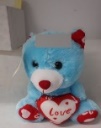 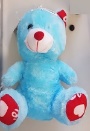 11-Aug-2021
PolandChainsawMachineryInjury Hazard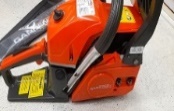 12-Aug-2021HungaryPlastic Doll SetToys and Childcare Products Health Risk / Other Hazard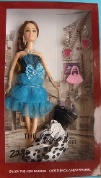 12-Aug-2021BulgariaChildren’s BlouseFabric / Textile / Garment / Home Textile Choking Hazard 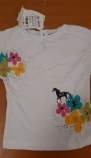 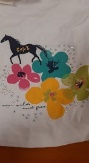 12-Aug-2021HungaryPlastic DollToys and Childcare Products Health Risk / Other Hazard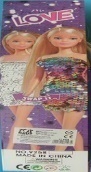 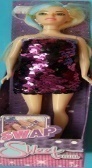 12-Aug-2021DenmarkWooden RattleToys and Childcare Products Choking Hazard 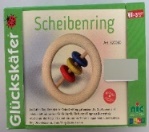 12-Aug-2021DenmarkWooden RattleToys and Childcare Products Choking Hazard 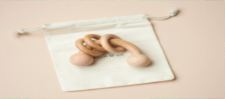 12-Aug-2021GermanyChildren's Table LampHome Electrical Appliances Electric Shock Hazard 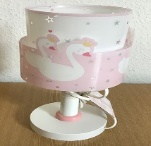 12-Aug-2021GermanyParticle Filter MaskProtective EquipmentHealth Risk / Other Hazard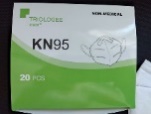 12-Aug-2021HungaryParticle Filter MaskProtective EquipmentHealth Risk / Other Hazard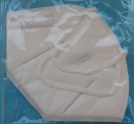 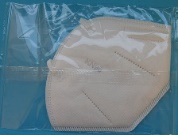 12-Aug-2021HungaryUSB ChargerComputer / Audio / Video / Other Electronics & AccessoriesElectric Shock Hazard 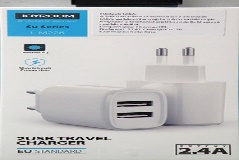 12-Aug-2021GermanyParticle Filter MaskProtective EquipmentHealth Risk / Other Hazard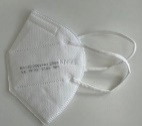 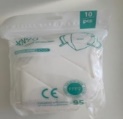 12-Aug-2021GermanyParticle Filter MaskProtective EquipmentHealth Risk / Other Hazard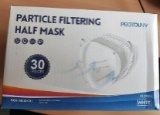 12-Aug-2021PolandToy GuitarToys and Childcare Products Choking Hazard 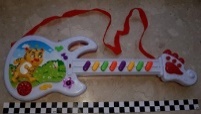 12-Aug-2021PolandWhistle ToyToys and Childcare Products Choking Hazard 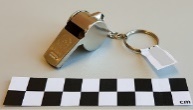 12-Aug-2021HungaryLighting ChainsElectrical Appliances Electric Shock Hazard 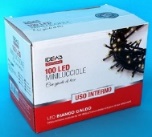 12-Aug-2021BulgariaChildren's Clothing SetFabric / Textile / Garment / Home Textile Choking Hazard 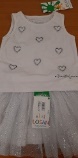 12-Aug-2021BulgariaChildren’s JeansFabric / Textile / Garment / Home Textile Choking Hazard 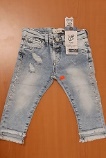 13-Aug-2021PolandPlastic ToyToys and Childcare Products Choking Hazard 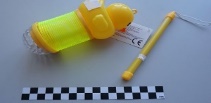 17-Aug-2021FranceRingJewelryChemical Hazard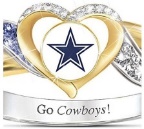 17-Aug-2021HungaryUSB ChargerComputer / Audio / Video / Other Electronics & AccessoriesElectric Shock Hazard 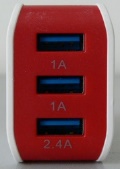 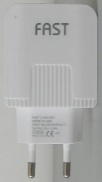 17-Aug-2021HungaryUSB ChargerComputer / Audio / Video / Other Electronics & AccessoriesElectric Shock Hazard 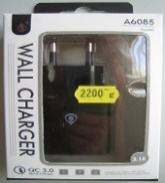 17-Aug-2021PolandPlastic DollToys and Childcare Products Chemical Hazard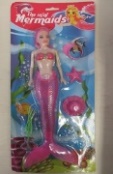 17-Aug-2021GermanyParticle Filter MaskProtective EquipmentHealth Risk / Other Hazard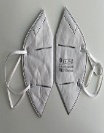 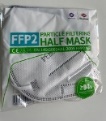 17-Aug-2021GermanyParticle Filter MaskProtective EquipmentHealth Risk / Other Hazard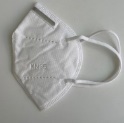 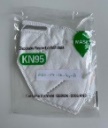 17-Aug-2021FinlandKey RingToys and Childcare Products Choking Hazard 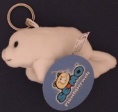 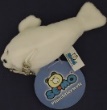 17-Aug-2021FinlandPlush ToyToys and Childcare Products Choking Hazard 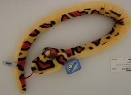 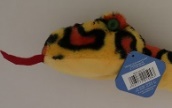 18-Aug-2021DenmarkTrampoline SprinklerToys and Childcare ProductsInjury Hazard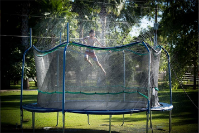 19-Aug-2021FinlandMassage GunElectrical AppliancesElectric Shock Hazard 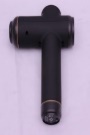 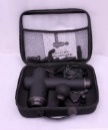 19-Aug-2021HungaryUSB ChargerComputer / Audio / Video / Other Electronics & AccessoriesElectric Shock Hazard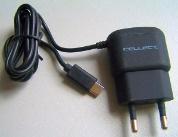 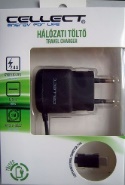 19-Aug-2021CzechiaElectric KettleHome Electrical AppliancesElectric Shock Hazard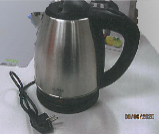 19-Aug-2021LithuaniaGlueStationeryChemical Hazard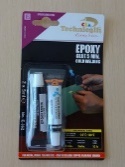 19-Aug-2021GermanyNecklace with PendantJewelryChemical Hazard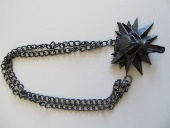 20-Aug-2021IrelandElectrical Fan HeaterHome Electrical AppliancesBurn Hazard, Electric Shock Hazard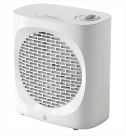 20-Aug-2021IrelandElectrical Fan HeaterHome Electrical AppliancesBurn Hazard, Electric Shock Hazard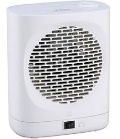 20-Aug-2021LithuaniaPlastic DollToys and Childcare ProductsChemical Hazard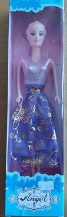 20-Aug-2021IrelandDuvet and Pillowcase SetHousehold ItemsInjury Hazard, Strangulation Hazard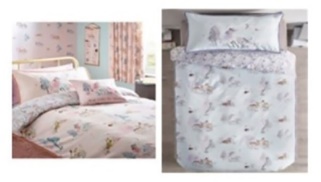 20-Aug-2021The NetherlandsLaser PointerElectrical AppliancesDamage to Sight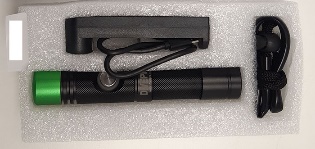 20-Aug-2021RomaniaChildren's BlouseFabric / Textile / Garment / Home TextileChoking Hazard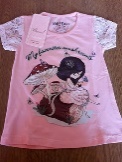 24-Aug-2021The NetherlandsElectrical BicycleSporting Goods / EquipmentInjury Hazard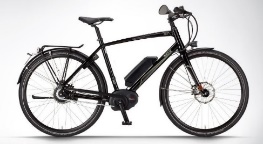 24-Aug-2021GermanyParticle Filter MaskProtective EquipmentHealth Risk / Other Hazard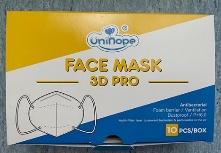 24-Aug-2021RomaniaCharcoal BarbecueOutdoor Living ItemsBurn Hazard, Fire Hazard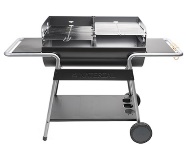 24-Aug-2021LithuaniaChristmas Light ChainElectrical AppliancesElectric Shock Hazard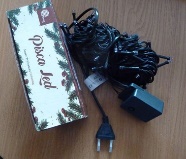 24-Aug-2021FinlandPencil CaseStationeryChemical Hazard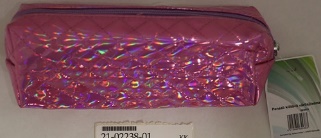 24-Aug-2021The NetherlandsWooden CarrouselToys and Childcare ProductsChoking Hazard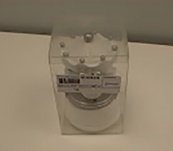 24-Aug-2021The NetherlandsToy Bow and ArrowsToys and Childcare ProductsChoking Hazard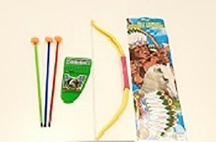 24-Aug-2021The NetherlandsPacifier ClipToys and Childcare ProductsChoking Hazard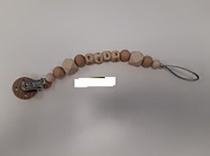 24-Aug-2021PolandPlastic DollToys and Childcare ProductsChemical Hazard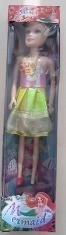 24-Aug-2021IrelandElectrical CablesElectrical AppliancesFire Hazard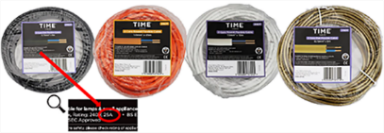 24-Aug-2021SloveniaAudio HeadsetComputer / Audio / Video / Other Electronics & AccessoriesEnvironmental Hazard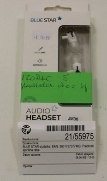 26-Aug-2021SpainElevating Platform for Waste ContainersMachineryCut Hazard, Entrapment Hazard, Health Risk Hazard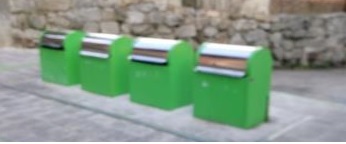 26-Aug-2021FinlandChildren's Car SeatToys and Childcare ProductsInjury Hazard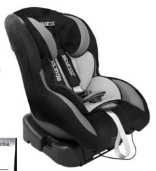 30-Aug-2021SloveniaLED/UV Nail LampElectrical AppliancesEnvironmental Hazard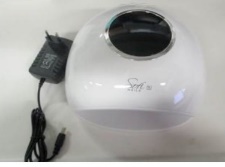 